Madaffald – sorteringsguide                                                                           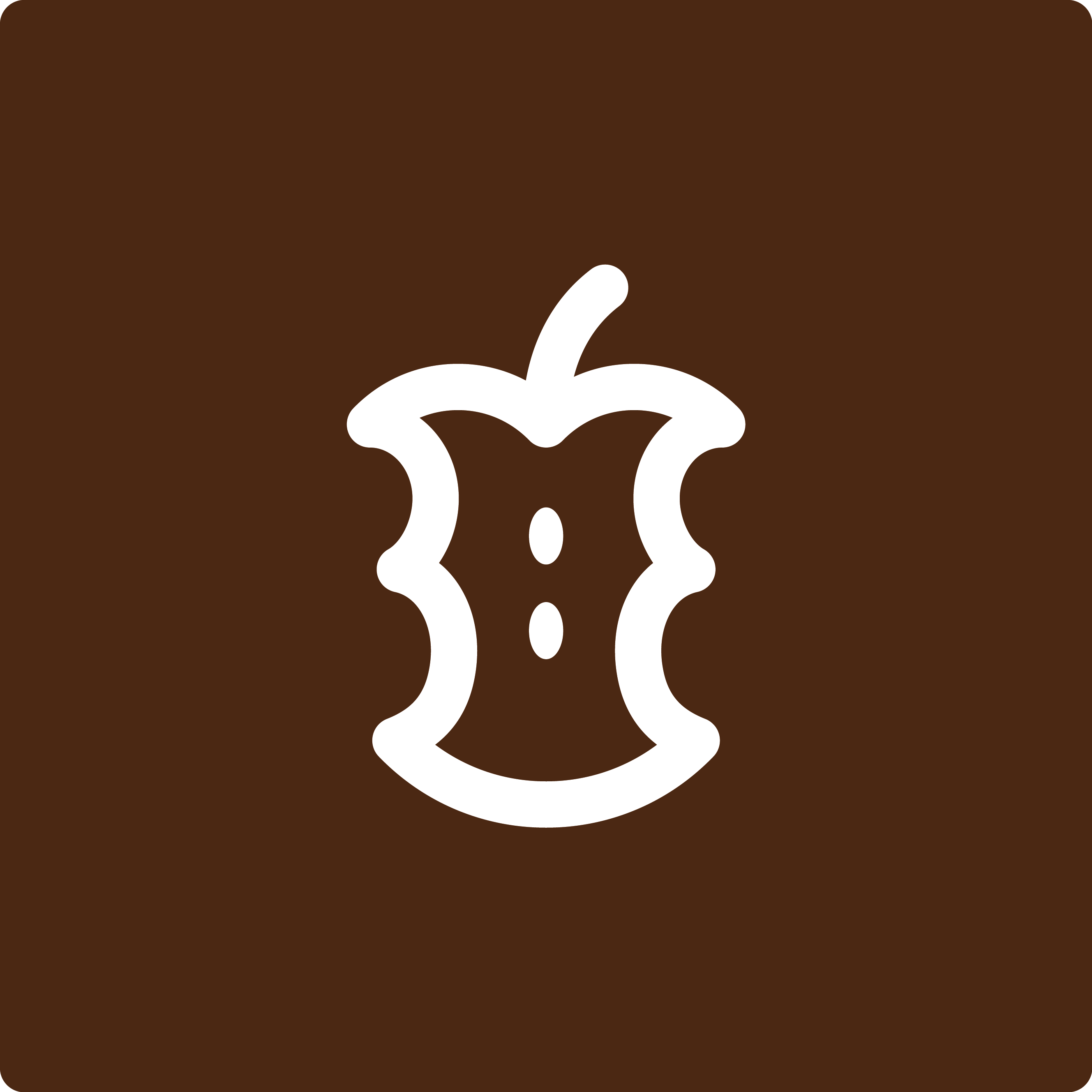 ​Alt dit madaffald kan genanvendes til ny energi og næringsstoffer. På særlige anlæg bliver madaffaldet omdannet til biogas, som kan bruges som elektricitet og brændstof. Resten bliver til kompost.
 
For at undgå lugtgener og insekter anbefaler vi, at du:        Drypper madaffaldet af, inden du smider det ud        Lukker madaffaldsposen tæt        Stiller affaldsbeholderen i skyggen og holder låget lukket        Vasker affaldsbeholderen efter behov     Pakker evt. ildelugtende madvarer (f.eks. fiskerester) ind i lidt køkkenrulle eller lidt avispapir. Det kan affaldsbehandlingen godt klare.Vidste du, at...Et kg kartoffelskræller kan blive til 33 timers lys i en energisparepære. Næste gang du smider en fyldt madaffaldspose ud til genanvendelse, leverer du samtidig lys til din elpære.Kilde: MiljøstyrelsenEt ton indsamlet madaffald kan på Biovækst blive til 80 m3 biogas og 350 kg kompost. Når man bioforgasser, får man både energi og kompost. Komposten kan landbruget anvende på markerne i stedet for kunstgødning. På den måde bevarer vi vigtige nærringstoffer i naturens kredsløb.Forgasning og kompostering af et ton madaffald fremfor forbrænding reducerer CO2-udslippet med 147 kg.Madaffald udgør vægtmæssigt omkring 42 % af danskernes husholdningsaffald, og det er derfor en meget vigtig affaldstype, hvis den nationale målsætning om 50 % genanvendelse skal opfyldes.24 % af danskernes madaffald er madspild. Altså mad, som sagtens kunne være spist.Kilde: VestforbrændingMadaffald - Affaldets vejJa takNej tak         Alt madaffald uden emballage, tilberedt og råt         Frugt          Grøntsager         Kød, knogler og ben         Æggeskaller         Skaldyr         Køkkenrulle         Brugte kaffefiltre         Brugte teposer         Bleer, vatpinde og éngangsklude      Mælke- og juicekartoner       Cigaretskodder      Plastikemballage      Kattegrus      Aske      Karklude eller andre tekstiler      Haveaffald      Pizzabakker      Dyrestrøelse